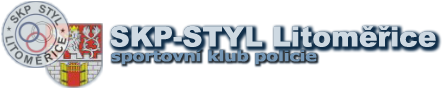   Vás zve na 22. ročník mezinárodního mistrovství obce Miřejovice v jízdě na bicyklu do vrchu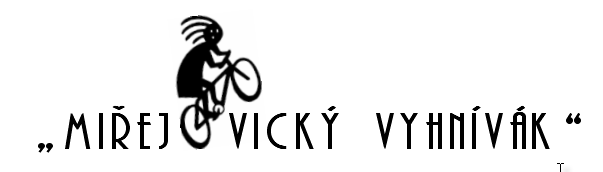 Termín konání :	sobota 1. října 2022 ( za každého počasí !!! )Start závodu      :	v 10. 00 hod. v ul. Plešivecká v Litoměřicích  - areál  LÍPAKategorie	     :	do  15 let     -	kat. M1, Ž1 /účastníci do 10 let v doprovodu osoby nad 15 let/16 -   40 let  -  kat. M2, Ž2 /v doprovodu fanoušků/			41 - 100 let  -  kat. M3, Ž3 /v doprovodu ošetřovatelky/		         	(M = muži,  Ž = ženy)Trať  závodu     :	ulicemi Plešivecká, Kamýcká, Miřejovická, dále přes obec Miřejovice vzhůru                                   do  kopce,  cíl  200 m  před   křižovatkou  se  silnicí  na  Hlinnou  a  Ústí  nad                                   Labem - délka 2 800 m, trať bude značenaPřihlášky           :     	v místě startu od 9.00 do 9.45 hod. (dne 1. 10. 2022)Startovné           :	jednotné 100,- Kč, po závodě Vyhlášení   vítězů  a  občerstvení                                      ( v ceně  startovného )  v  restauraci  NA KOPEČKU v Miřejovicích  Ceny                   :      první tři v každé kategorii medaile a diplom + děti a vylosovaní účastníci dárek	Pořadatel	     :	SKP STYL LitoměřiceOrganizátoři     :	Zdeněk Černý    608 959 096 a Jiří Pilnaj,    begin_of_the_skype_highlightingend_of_the_skype_highlighti begin_of_the_skype_hi725 866 862 Pravidla          :        závodí se čestně, bez dopingu a postrku. Účastník je povinen dodržovat pravidla silničního provozu (jede se za plného provozu),  pokyny  pořadatelů. Každý startuje na vlastní nebezpečí a pořadatel neručí za škody závodníkům vzniklé nebo jimi způsobené. Na typu jízdního kola nezáleží, každý nechť přijede na tom, co má (nebo co si  půjčí).  První ze závodníků startuje v 10. 00 hod., další po 1 minutě podle pořadí při zápisu – proto přijďte včas! Podmínka startu použít ochranné přilby !!!Poznámka:	závod do vrchu je určen všem, kdo rádi  jezdí  na  kole  a chtějí si vyzkoušet, co vydrží. Vítězí každý, kdo dojede do cíle. Nelekejte se názvu závodu, nejde o žádnou zvrhlost, či něco nehygienického. Vyhnívákem je míněn příkrý (nechutný) kopec, na což sami cestou jistě přijdete! Určitě je lepší zpotit se na kole, než u televizního seriálu.Partneři závodu: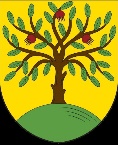 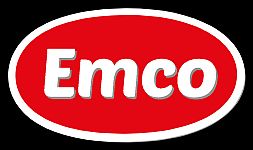 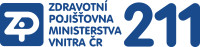              OBEC MIŘEJOVICE           			 			 			     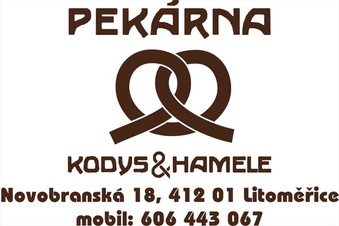 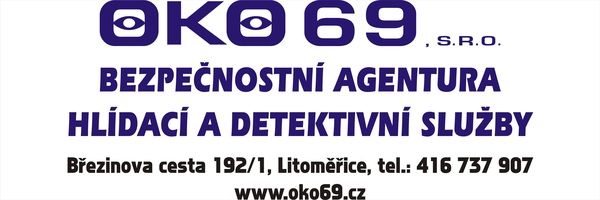 